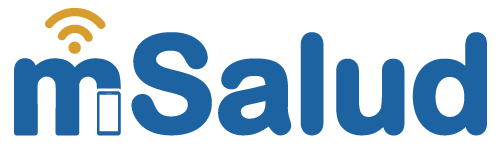 ¿POR QUÉ DEBERÍA DEJAR DE FUMAR Y/O VAPEAR?12345